Настоящее Руководство по эксплуатации (далее РЭ) распространяется на датчики весоизмерительные тензорезисторные «Уралвес К-Б» (далее – датчик, датчики) и предназначено для изучения правил работы с датчиками, содержит сведения об основных параметрах и условиях эксплуатации. Техническое обслуживание осуществляют лица из числа технического персонала, прошедшие инструктаж по технике безопасности предприятия-потребителя согласно ПТЭ и ПТБ, ознакомленные с настоящим РЭ.Датчики выпускаются в соответствии с требованиями технических условий ТУ 4273-007-60694339-2018 и ГОСТ 8.631–2013.Изготовитель:Общество с ограниченной ответственностью «Вектор-ПМ» (ООО «Вектор-ПМ»).Адрес: 614038, Пермский край, г. Пермь, ул. Академика Веденеева, д.80а.1 ОПИСАНИЕ И РАБОТА Датчики весоизмерительные тензорезисторные «Уралвес К-Б» (далее – датчик, датчики) предназначены для преобразования силы в измеряемую физическую величину (аналоговый измерительный сигнал), и применяются для измерений массы взвешиваемого объекта с учетом влияния силы тяжести и выталкивающей силы воздуха в месте измерения.1.2 Технические и метрологические характеристики  Таблица 1 – Метрологические и технические характеристики датчиков Класс точности по ГОСТ 8.631–2013 (OIML R 60:2000)………………………………………..СМаксимальное число поверочных интервалов (nmax)………………………………………....3000Доля от пределов допускаемой погрешности весов (pLC)………………………………………0,7Классификация по влажности……………………………………………………………………СНМинимальный поверочный интервал (νmin)…………………………………………… Еmax /10000Предельные значения температуры, °С………………………………………….......от -10 до +40Значения температуры при эксплуатации, °С……………………………………….от -30 до +50Значения температуры при монтаже, °С……………………………………………. от -10 до +50Напряжение питания, В………………………………………………………………… от 10 до 12Предел допустимой нагрузки (Elim), % от Emax …………………………………………………150Средний срок службы, лет, не менее……………………………………………………………..10Габаритные размеры.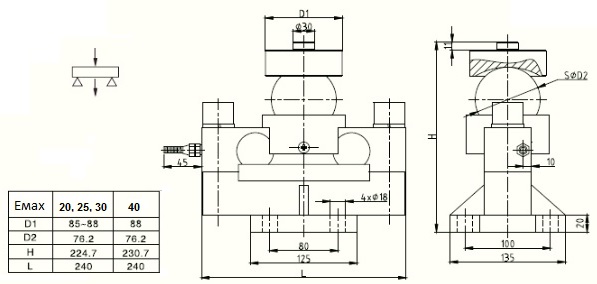 1.3Комплект поставкиДатчики поставляются в комплекте, указанном в таблице 10.Таблица 10 – Комплект поставки1.4 Устройство и работаПринцип действия датчиков основан на изменении электрического сопротивления тензорезисторов, вызванном деформацией под действием прилагаемой нагрузки. Изменение электрического сопротивления вызывает появление в диагонали моста электрического сигнала напряжения, изменяющегося пропорционально нагрузке.Конструкция датчиков включает в себя следующие основные части, упругий элемент и наклеенные на него тензорезисторы, соединенные по мостовой схеме. Упругий элемент датчиков выполнен либо из нержавеющей стали, либо из легированной стали. Вид нагрузки, прикладываемой к датчикам – изгиб.Обозначение модификаций датчиков имеет вид Уралвес К-Б-Х1 –Х2, где:X1 – условное обозначение исполнения: 12ДX2 – условное обозначение максимальной нагрузки (Emax) в тоннах.1.5 Маркировка и пломбирование1.5.1 Маркировочная табличка выполнена на металлической или пластиковой основе в соответствии с требованиями технической документации изготовителя и ГОСТ 8.631–2013 (OIML R 60:2000).Маркировочная табличка крепится клеевым способом на корпусе датчика.Маркировка выполнена типографским способом, обеспечивающим ее четкость и сохранность в течение всего срока эксплуатации, транспортирования и хранения датчика. Маркировочная табличка содержит следующую информацию:- класс точности;- максимальное число поверочных интервалов;- обозначение вида нагрузки, прикладываемой к датчику;- торговая марка изготовителя;- модификация датчика; - максимальная нагрузка Emax; - заводской номер;- предельные значения температуры;- минимальный поверочный интервал νmin;- предел допустимой нагрузки Elim.Транспортная маркировка содержит манипуляционные знаки, соответствующие надписям:Транспортная маркировка обеспечивает четкость и сохранность маркировки до момента распаковки датчиков у потребителя.1.6 УпаковкаДатчик должен быть упакован в оригинальную упаковку изготовителя или поставщика.Документация, входящая в комплект поставки, упаковывается в водонепроницаемый пакет.Все составные части датчика должны быть закреплены в транспортной таре способом, исключающим их перемещение при транспортировании.МЕРЫ БЕЗОПАСНОСТИ2.1 По степени защиты человека от поражения электрическим током датчики относятся к III классу по ГОСТ 12.2.007.2.2 Для электрического питания датчиков используется низковольтное напряжение не более 15 В постоянного тока и при работе с ними не существует возможности поражения электрическим током.2.3 Расконсервацию датчиков необходимо производить с соблюдением требований безопасности, предусмотренных ГОСТ 9.014-78. 2.4 Датчики чувствительны к статическому электричеству. Не допускается использование электродуговой сварки на весах. 2.5 Датчики должны устанавливаться на заземляемую металлическую конструкцию. Соприкасающиеся поверхности датчика и конструкции должны обеспечить стабильный электрический контакт.2.6 Во избежание выхода из строя тензорезисторов и нормирующего преобразователя оберегайте датчики от ударных нагрузок.2.7 Допустимая перегрузка датчика в течение не более 30 минут составляет 50% от Емах.2.8 Электромонтажные работы в устройстве, в которое входит датчик, следует производить при отключенном питании.2.9 С целью исключения возможности опрокидывания или сдвига объекта, вес которого измеряется датчиками, категорически запрещается производить установку или замену датчика без принятия мер по предварительной фиксации объекта от сдвига, опускания, поворота, падения и тому подобных опасных изменений его положения.   2.10 Категорически запрещается вскрывать защитные элементы датчика.2.11 Требования по охране природы к датчикам не предъявляются.ВНИМАНИЕ! В случае выявления неисправностей или отклонений от нормального режима работы, дальнейшая эксплуатация оборудования запрещается.3  ИСПОЛЬЗОВАНИЕ ПО НАЗНАЧЕНИЮ3.1 Эксплуатационные ограниченияНе допускать попадания на датчики растворов кислот, щелочей, растворителей и других агрессивных жидкостей. Монтаж при температуре ниже -10 ˚С, может привести к деформации изоляции кабеля датчика.Запрещены удары по корпусу датчика. 3.2 Порядок установки датчикаМонтаж датчика осуществляется самостоятельно или под руководством представителей изготовителя.  Работы по монтажу не требуют больших временных затрат и высококвалифицированных специалистов. Монтаж прописан без привязки к месту установки на объекте. Привязку осуществляет Заказчик. Для обеспечения заявленной точности измерения необходимо крепить датчик к жесткому недеформируемому основанию и обеспечить отсутствие на силовом входе боковых сил и моментов.3.3 Электрические подключенияСхема подключенияВНИМАНИЕ! ПОДКЛЮЧЕНИЕ КАБЕЛЕЙ ДОПУСКАЕТСЯ ТОЛЬКО ПРИ ОТКЛЮЧЕННОМ ПИТАНИИ!3.4 Подготовка изделия к использованиюДля подготовки датчика к использованию следует извлечь его из транспортной тары и протереть в случае необходимости, чтобы снять консервационную смазку.Перед началом работы оператор должен прогреть датчики в течение 5-10 минут, а в холодное время года – в течение 0,5 часа.4   РЕГЛАМЕНТНЫЕ РАБОТЫ4.1  Общие указанияДля  уменьшения  вероятности  отказа и обеспечения нормальной работы датчиков необходимо проводить регламентные работы, заключающиеся в профилактическом осмотре.Результаты осмотра заносятся в журнал  учета технического обслуживания на датчик.4.2  Профилактический осмотр включает следующие мероприятия: - следить за чистотой датчика;- следить за целостностью изоляции кабелей;- периодичность проведения регламентных работ должна быть не реже 1 раза в месяц;- при проведении работ соблюдать меры безопасности, изложенные в разделе 2;- при обнаружении неисправностей сообщать об этом лицам, ответственным за исправное состояние весов.5  Характерные неисправности и методы их устраненияПри обнаружении неисправностей отправить датчик изготовителю на диагностику и последующие ремонт или замену.6 ХРАНЕНИЕ И ТРАНСПОРТИРОВАНИЕ6.1 ХранениеДатчики должны храниться в отапливаемых и вентилируемых помещениях. Датчики следует хранить в упакованном виде.Хранение датчиков в одном помещении с кислотами, реактивами и другими веществами, которые могут оказать вредное влияние на них, не допускается.6.2 Условия транспортирования приборовТранспортировка должна осуществляться закрытым транспортом.7 СВЕДЕНИЯ ПО УТИЛИЗАЦИИ Датчики не содержат драгоценных металлов и вредных веществ, требующих специальных мер по их утилизации. Порядок утилизации определяет организация, эксплуатирующая датчики.8 ГАРАНТИЙНЫЕ ОБЯЗАТЕЛЬСТВА8.1 Поставщик гарантирует соответствие оборудования требованиям технических условий и эксплуатационной документации при соблюдении условий эксплуатации, хранения, транспортирования.8.2 Гарантийные обязательства наступают с момента перехода права собственности на оборудование Покупателю и заканчиваются по истечении гарантийного срока, составляющего 1 год.8.3 Оборудование должно быть использовано в соответствии с эксплуатационной документацией, действующими стандартами и требованиями безопасности.8.4 При обнаружении неисправностей эксплуатация оборудования должна быть немедленно прекращена. Настоящая гарантия недействительна в случае эксплуатации Покупателем оборудования с выявленными неисправностями или с нарушением требований эксплуатационной документации.8.5 Настоящая гарантия действует в случае, если оборудование будет признано неисправным в связи с отказом комплектующих или в связи с дефектами изготовления.8.6 При обнаружении производственных дефектов в оборудовании при его приемке, а также при наладке и эксплуатации в период гарантийного срока Покупатель обязан письменно уведомить Поставщика, а Поставщик обязан заменить или отремонтировать его. Гарантийный ремонт производится в гарантийной мастерской Поставщика в г. Пермь.8.7 Срок диагностики, устранения недостатков или замены оборудования устанавливается в размере 30 дней с момента получения Поставщиком неисправного оборудования.8.8 Доставка оборудования на ремонт осуществляется за счет Покупателя. Обратная отправка после ремонта осуществляется за счет Поставщика до ближайшего к Покупателю склада транспортной компании.8.9 Оборудование на ремонт, диагностику, либо замену должно отправляться Поставщику в очищенном от внешних загрязнений виде. В противном случае Покупатель обязан компенсировать Поставщику расходы, понесенные в связи с очисткой оборудования.8.10 Настоящая гарантия не действительна в случае, когда обнаружено несоответствие серийного номера оборудования, номеру в представленной эксплуатационной документации или в случае утери эксплуатационной документации.8.11 Гарантия не распространяется на оборудование, подвергшееся любым посторонним вмешательствам в конструкцию оборудования или имеющее внешние повреждения.8.12 Гарантия не распространяется на электрические соединители, монтажные, уплотнительные, защитные и другие изделия, входящие в комплект поставки оборудования. 8.13 Настоящая гарантия недействительна в случае, когда повреждение или неисправность были вызваны пожаром, молнией, наводнением или другими природными явлениями, механическим повреждением, неправильным использованием или ремонтом. Установка и настройка оборудования должны производиться квалифицированным персоналом в соответствии с эксплуатационной документацией.8.14 Настоящая гарантия недействительна в случае, когда обнаружено попадание внутрь оборудования воды или агрессивных химических веществ.8.15 Действие гарантии не распространяется на тару и упаковку с ограниченным сроком использования.8.16 Настоящая гарантия выдается в дополнение к иным правам потребителей, закрепленным законодательно, и ни в коей мере не ограничивает их. При этом предприятие-изготовитель, ни при каких обстоятельствах не принимает на себя ответственности за косвенный, случайный, умышленный или воспоследовавший ущерб или любую упущенную выгоду, недополученную экономию из-за или в связи с использованием оборудования.8.17 В период гарантийного срока изготовитель производит бесплатный ремонт оборудования. Доставка оборудования на ремонт осуществляется за счет Покупателя. Обратная отправка после ремонта осуществляется за счет предприятия-изготовителя. При наличии дефектов вызванных небрежным обращением, а также самостоятельным несанкционированным ремонтом, Покупатель лишается права на гарантийный ремонт.Наименование параметраЗначениеНаименование параметраУралвес К-Б-12ДМаксимальная нагрузка, Еmax, т20, 25, 30, 40Выходной сигнал, мВ/В2,0 ±0,002Входное сопротивление, Ом750 ±10Выходное сопротивление, Ом702 ±3Предел допустимой нагрузки (Elim), % от Emax150НаименованиеОбозначениеКоличествоДатчик—1 шт.ПаспортВПМ 4273-005.К-Б ПС1 экз.Руководство по эксплуатацииВПМ 4273-005.К-Б РЭ1 экз. ** На партию из 10 шт. или в один адрес. Руководство по эксплуатации вместо бумажного носителя может предоставляться на электронном носителе* На партию из 10 шт. или в один адрес. Руководство по эксплуатации вместо бумажного носителя может предоставляться на электронном носителе* На партию из 10 шт. или в один адрес. Руководство по эксплуатации вместо бумажного носителя может предоставляться на электронном носителе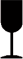 - «Хрупкое. Осторожно»;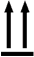 - «Верх»;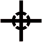 - «Центр тяжести»;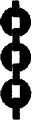 - «Место строповки».ЭКРАНчерный/фиолетовый или желтый (толстый)ПИТАНИЕ + (плюс)  не более 15 В                           красныйПИТАНИЕ – (минус) не более 15 В                         черныйСИГНАЛ + (плюс)                            зеленыйСИГНАЛ – (минус)                           белый